Уважаемые родители!Недавно наш общий мир изменился. Ради нашего здоровья, благополучия близких и коллег, многим из нас необходимо теперь дольше оставаться дома - работать и учиться удаленно.У наших детей, да и у всей семьи появилось  дополнительное время для общения друг с другом.Мы хотим, чтобы время, проведённое дома было наполнено интересными и полезными занятиями.Дети должны усвоить, какие, птицы улетают в тёплые края, основные названия птиц, из каких частей состоит их тело, чем оно покрыто, как птицы передвигаются, чем питаются, где живут, почему осенью они улетают.
Словарь ребёнка должен включать слова: утки, гуси, журавли, ласточки, грачи, скворцы, кукушки; части тела, перья; гнездо, стая, клин, вереница, поодиночке; корм, кормушка; щебетать, летать, улетать, прилетать, ходить, прыгать, махать.Используя интернет - ресурсы расскажите детям о птицах. https://viki.rdf.ru/item/1129https://nsportal.ru/detskiy-sad/okruzhayushchiy-mir/2015/02/14/prezentatsiya-pereletnye-ptitsyРебенок должен уметь объяснить понятие «перелетные птицы».- Почему птиц называют перелетными?- Спросите ребенка, каких птиц называют водоплавающими, насекомоядными. Определить  сколько слогов в словах: ласточка, трясогузка, утка, журавль, стриж.Грамматический строй речи2. «Чем питаются птицы?» (полный ответ!)  Рассмотрите вместе с детьми и расскажите им:названия водоплавающих, болотных, диких лесных перелетных птиц;понятие «перелетные птицы» (уметь объяснить);куда улетают птицы, почему;части тела птицы, чем оно покрыто (различать птиц по внешнему виду, образу жизни);голоса, повадки птиц, их жилье.3. «Как улетают птицы?» Нужно взять много пуговиц (бусинок, других мелких предметов) и разложить их так, как улетают : 
гуси, утки, лебеди - вереницей; 
журавли - клином;
ласточки, грачи, скворцы - вереницей; 
кукушки - поодиночке.4. «Чем питаются птицы?» (полный ответ, составляем предложения)Птицы питаются червяками (бабочками, жуками, улитками, комарами, кузнечиками, гусеницами, стрекозами, муравьями, мухами).5. «Четвёртый - лишний» (назвать лишнее и объяснить свой выбор)
Ласточка, волк, заяц, кошка-  (лишняя ласточка, потому что это - птица, а остальные - животные) Скворец, собака, кукушка, соловей.
Воробей, голубь, журавль, синица.
Грач, лебедь, утка, ворона

6. «Кого много в лесу?в поле?» (словоизменение)
В лесу много скворцов (ласточка, соловей, аист, грач, журавль, кукушка, цапля, стриж)7. «Сосчитай 1,2,5» (согласование существительных с числительными в роде, числе и падеже):
Одна ласточка, две ласточки, пять ласточек. (кукушка, скворец, соловей, аист, грач, журавль, цапля)8. «Скажи правильно» (использование глаголов в ед. и множ. числе):
Птица улетает, а птицы ... (улетаЮТ) 
(вылетает, залетает, прилетает, летает, клюёт, машет крыльями, прыгает, кричит, спит, вьёт гнездо, поёт)9. «Услышь последний звук в слове»  (Ребята, давайте протянем голоском каждое слово, как-будто эхо провожает птиц и услышим последний звук в каждом слове. Какой это звук? Гласный или согласный? Почему? Слова: ПтицЫ, стрижИ, аистЫ, скворцЫ.Подбери признаки (не менее трех признаков): ласточка – проворная, быстрокрылая, заботливая, белогрудая, забавная…  (для трех птиц)10.      Подбери действия (не менее трех действий): ласточка – летает, щебечет, строит гнездо, выводит птенцов, заботится, добывает корм… (для трех птиц)11.      Образуй признак (от предметов): лебедь – лебединая … соловей — … журавль — … утка — … птица — ….12.     Назови птенцов: грач – грачонок… утка — … кукушка — …скворец -13.      Один – много (множественное число): лебедь – лебеди , птица — … грач — …,  скворечник — … , журавль — … , соловей — … , перо – … , аист — … , клюв — …14.     Есть – нет (родительный падеж): лебедь – нет лебедя , птица — … , грач — … , скворечник — …, журавль — … , соловей — …,  перо – … , аист — …,  клюв — …Образуй новые слова по образцу: У журавля длинные ноги – длинноногий журавль.Длинный клюв  –    Короткий хвост –    Чёрные глаза  –Острый клюв –   Большое крыло –15.  Ответить на вопросы и пересказатьСтроители гнёздПрошла зима. Птичьи гнёзда исчезли, их разрушили вьюги и метели. Вернулись к нам птицы весной, а гнёзд нет. Надо строить новые. Птицы строят себе жилища клювом. Грачи в клюве веточки носят. Дятел клювом долбит себе дупло. Ласточка клювиком глину для гнёздышка носит с речки. Даже загадка такая есть про птичьи гнёзда: «Без рук, без топорёнка построена избёнка».Кто живёт в гнёздах?Что сделали зимой вьюги и метели?Когда возвращаются к нам птицы?Чем они будут строить себе гнёзда?Как строит себе гнездо грач? Дятел? Ласточка?Какая загадка есть про птиц и их гнёзда?16.  Расскажи, кто  как подаёт голос:Ласточка щебечет.  Соловей поёт, свистит, заливается.  Журавль курлычет. Кукушка кукует. Жаворонок звенит.17. Назови ласково:Журавль – журавлик, журавушка.  Скворец – скворушка. Голова – головка, головушка.Лебедь – лебёдушка.  Птенец – птенчик.  Шея – шейка.  Крыло – крылышко. Гнездо – гнёздышко. Ветка – веточка.18. Скажи,  чья стая:Стая лебедей – лебединая. Стая журавлей – журавлиная. Стая уток – утиная.Стая грачей – грачиная. Стая соловьёв – соловьиная.Найди отличия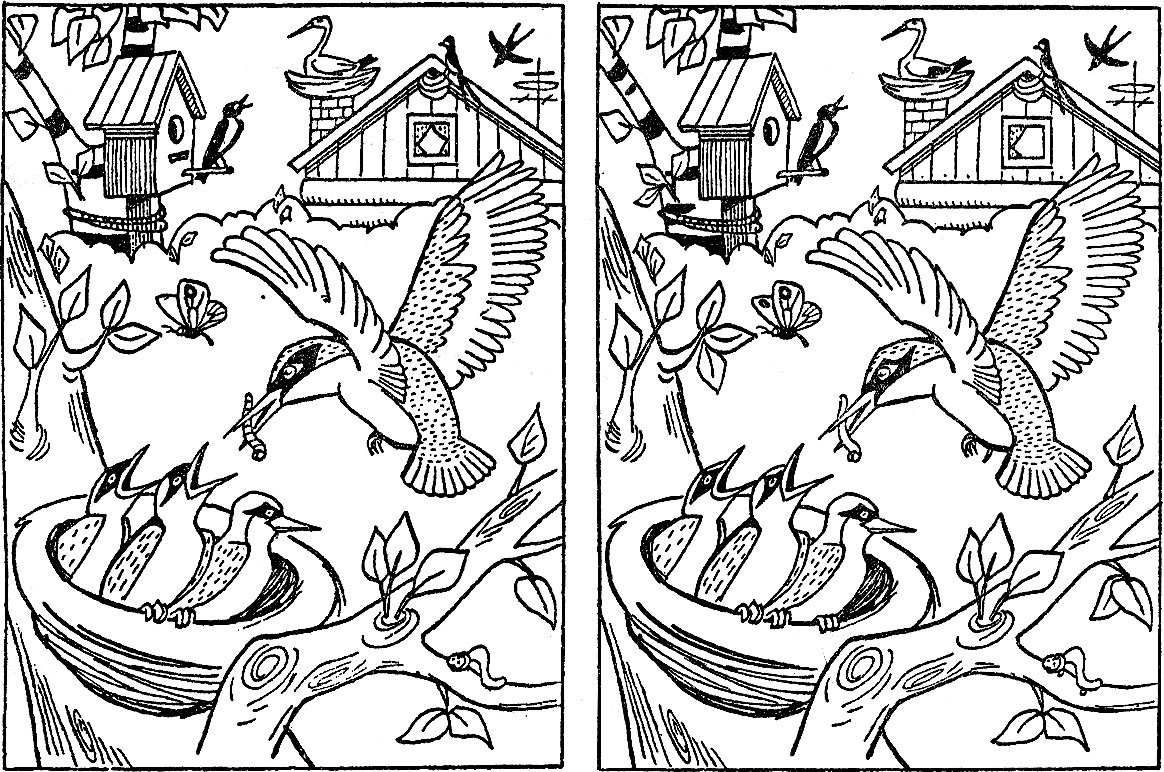 Как поэтапно нарисовать ласточку.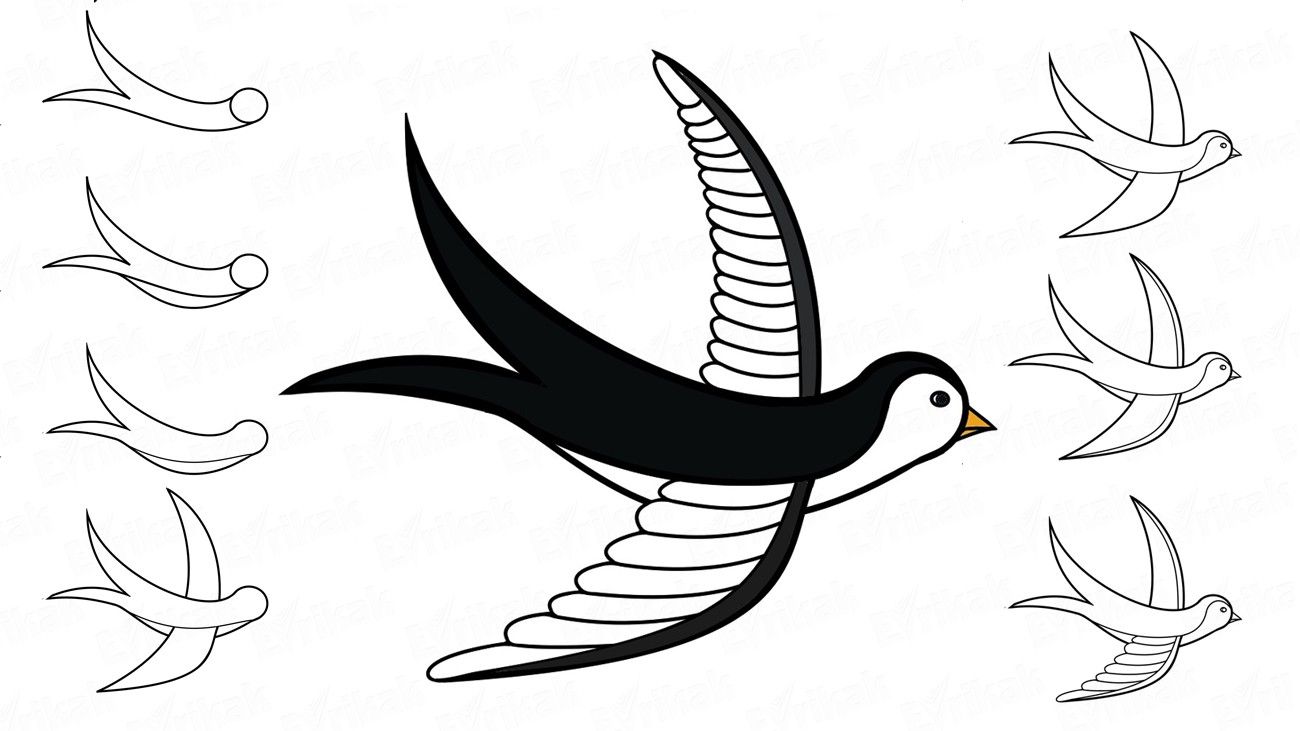 Помоги утке с утятами доплыть до другого берега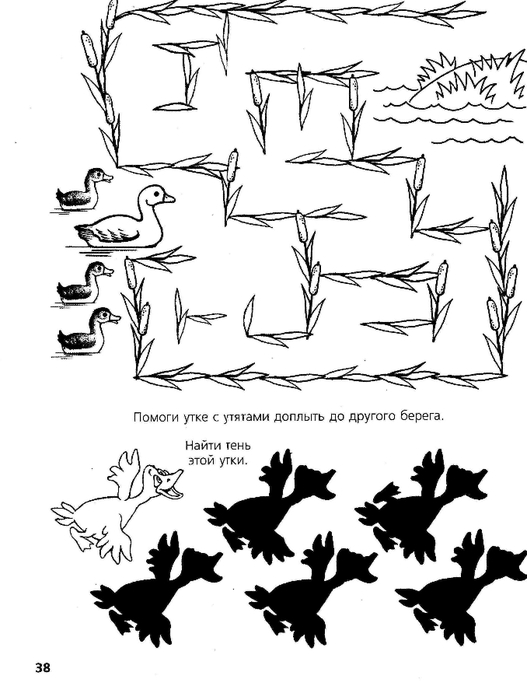 Рисуем по точкам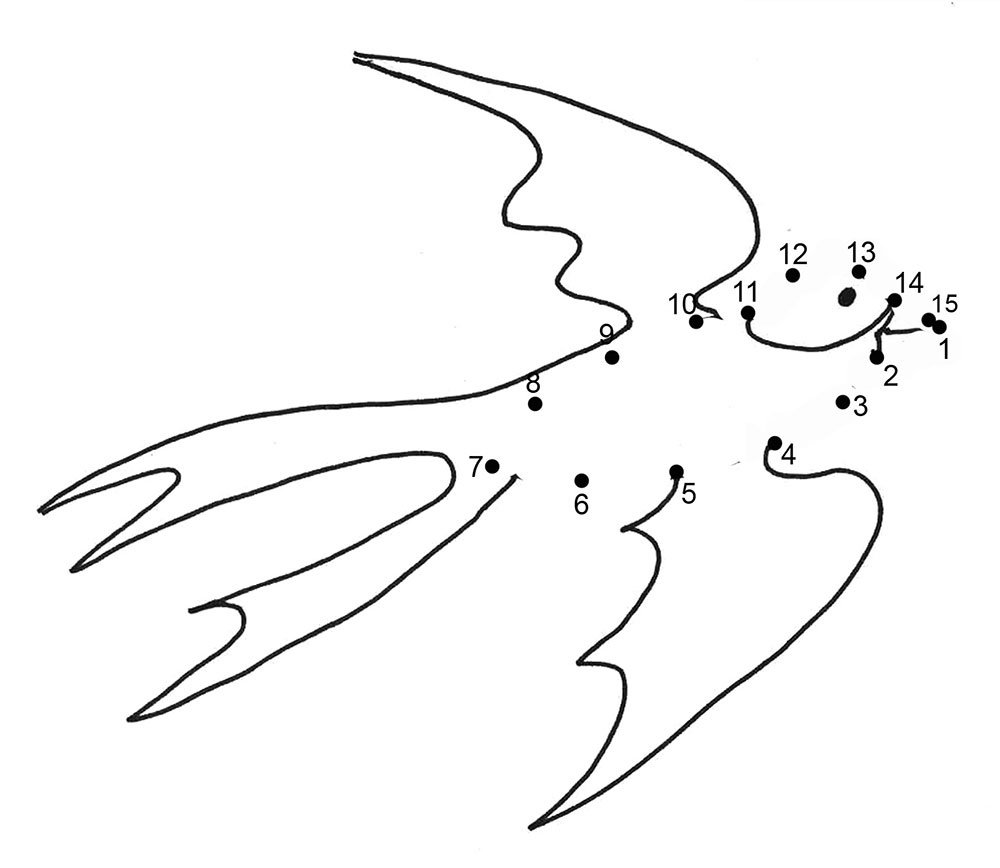 Обведи птицу по контуру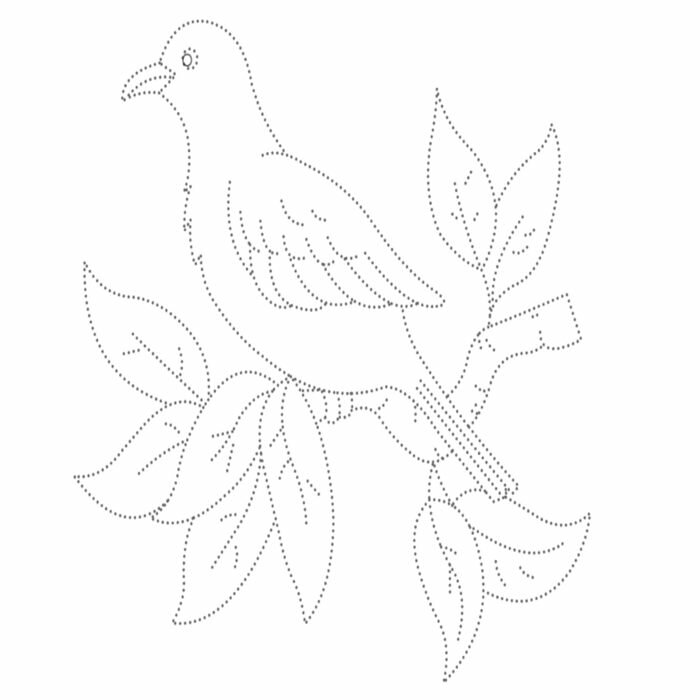 Посчитай сколько птиц и обведи соответствующую цифру.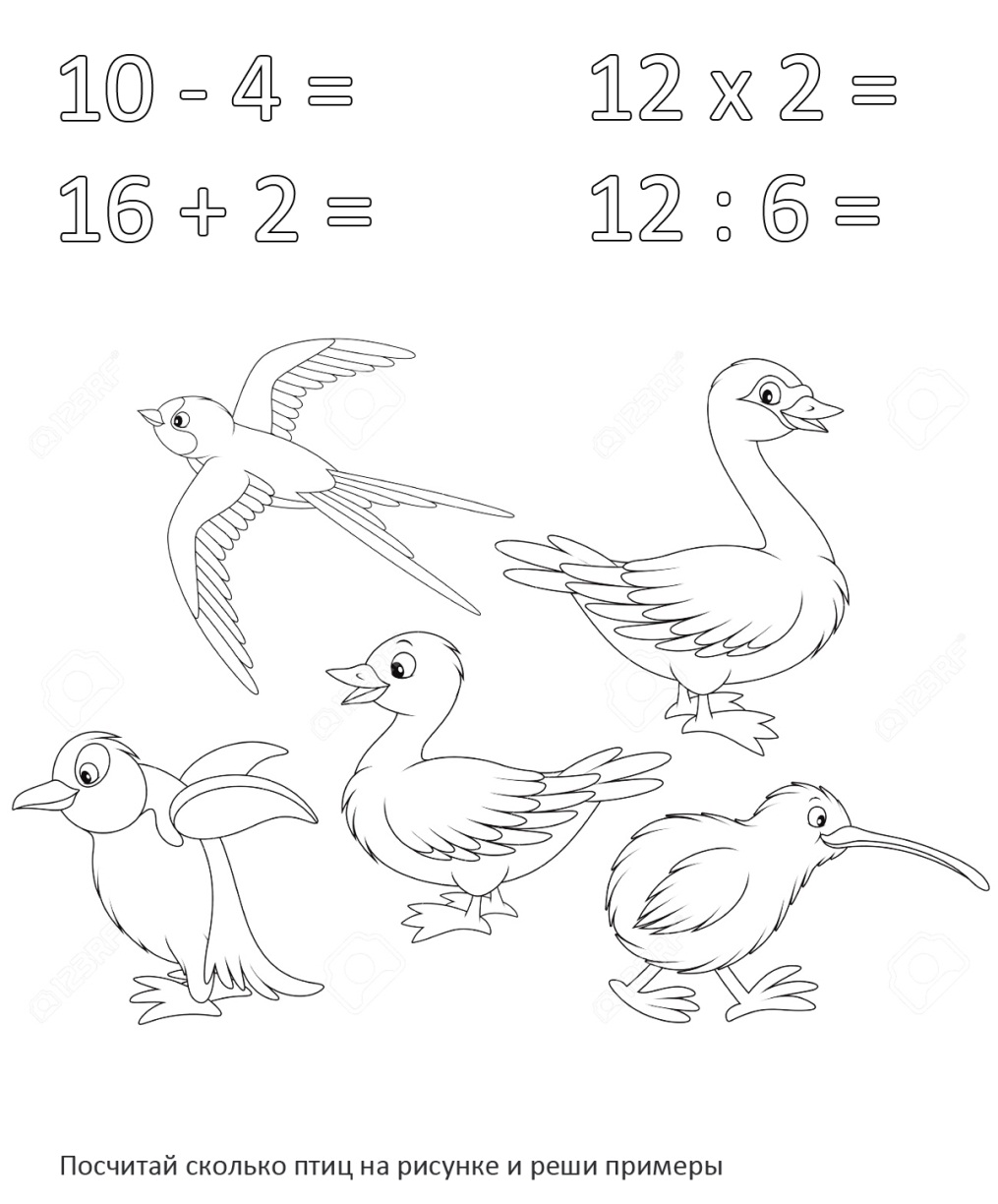 Из каких геометрических фигур составлены птички? Посчитай, сколько всего кругов, овалов, треугольников. Выполни штриховки всех фигур, как показано на рисунке.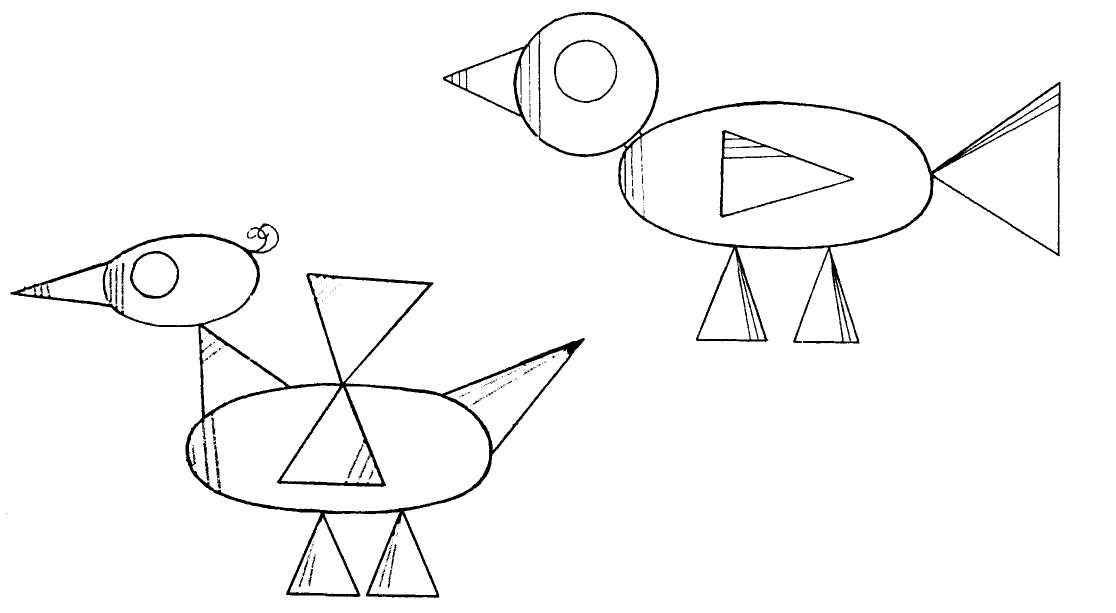 